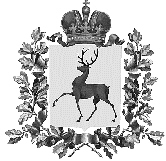 Администрация городского округа Навашинский Нижегородской областиПОСТАНОВЛЕНИЕ24.08.2021                                                                                                                 № 800    О внесении изменений в постановление администрации городского округа Навашинский от 16.10.2018 №772 и  муниципальную программу«Обеспечение общественного порядка, профилактики и противодействия преступности в городском округе Навашинский на 2019-2023 годы»,утвержденную постановлением администрациигородского округа Навашинский от 16.10.2018 № 772 В соответствии с постановлением администрации городского округа Навашинский Нижегородской области от 13.09.2016 № 718 (в редакции постановлений администрации городского округа Навашинский от 27.09.2018 № 717, от 01.10.2018     № 725, от 27.03.2019 № 290 от 30.07.2019 № 697, от 13.01.2021 № 3, от 13.07.2021 №669) «Об утверждении Порядка принятия решений о разработке, формирования, реализации и оценки эффективности муниципальных программ городского округа Навашинский Нижегородской области и методических рекомендаций по разработке и реализации муниципальных программ городского округа Навашинский Нижегородской области», Администрация городского округа Навашинский п о с т а н о в л я е т : 	1. Внести изменения в постановление администрации городского округа Навашинский Нижегородской области от 16.10.2018 № 772 «Об утверждении муниципальной программы «Обеспечение общественного порядка, профилактики и противодействия преступности в городском округе Навашинский на 2019-2023 годы» (в редакции постановлений администрации городского округа Навашинский от 25.02.2019 №175, от 26.12.2019 №1374, от 31.12.2019 №1408, от 01.04.2020 №363, от 14.08.2020 №851, от 21.12.2020 №1359, от 30.12.2020 №1443, от 18.01.2021 №25, от 20.02.2021 №164) (далее – постановление), заменив в наименовании и по тексту постановления слова «2019-2023 годы» словами «2019-2024 годы».	2. Внести изменения в муниципальную программу «Обеспечение общественного порядка, профилактики и противодействия преступности в городском округе Навашинский на 2019-2023 годы», утвержденную постановлением администрации городского округа Навашинский от 16.10.2018 № 772  «Об утверждении муниципальной программы «Обеспечение общественного порядка, профилактики и противодействия преступности в городском округе Навашинский на 2019-2023 годы» (в редакции постановлений администрации городского округа Навашинский от 25.02.2019 №175, от 26.12.2019 №1374, от 31.12.2019 №1408, от 01.04.2020 №363, от 14.08.2020 №851, от 21.12.2020 №1359, от 30.12.2020 №1443, от 18.01.2021 №25, от 20.02.2021 №164), изложив ее в новой редакции согласно приложению к настоящему постановлению.	3. Организационному отделу администрации городского округа Навашинский обеспечить размещение настоящего постановления на официальном сайте органов местного самоуправления городского округа Навашинский Нижегородской области в информационно-телекоммуникационной сети «Интернет» и опубликование в официальном вестнике – приложении к газете «Приокская правда».4. Контроль за исполнением настоящего постановления  возложить на заместителя главы администрации Е.В. Колпакову. Глава местного самоуправления                                                                  Т.А.Берсенева  РАССЫЛКА:1.Отдел экономики и развития предпринимательства2. Сектор по социальным вопросам организационного отдела  3. Управление финансов4. Управление образования5. Управление культуры, спорта и молодежной политики6. МО МВД России «Навашинский»7. КДН и ЗП8. ГБУЗ НО «Навашинская центральная районная больница»9. Филиал по Навашинскому району ФКУ «УИИ ГУФСИН России по Нижегородской областиПРИЛОЖЕНИЕ к постановлению администрации городского округа Навашинский от24.08.2021  № 800«Утверждена постановлением администрации городского округа Навашинский Нижегородской области от 16.10.2018 № 772   (в редакции постановлений от 25.02.2019 №175, от 26.12.2019 №1374, от 31.12.2019 №1408, от 01.04.2020 №363, от 14.08.2020 №851, от 21.12.2020 №1359, от 30.12.2020 №1443, от 18.01.2021 №25, от 20.02.2021 №164)Муниципальная программа «Обеспечение общественного порядка, профилактики и противодействия преступности в городском округе Навашинский на 2019-2024 годы» (далее – Программа)Паспорт Программы2. Текстовая часть Программы 2.1. Текущее состояние сферы реализации Программы2.1.1 По итогам 2016 года общее количество зарегистрированных преступлений и правонарушений на территории Навашинского района составило 327, за 2017 год – 270, произошло сокращение преступлений. Снижение количества преступлений обусловлено уменьшением числа зарегистрированных преступлений, производство предварительного следствия по которым необязательно – со 155 до 103. В 2017 году произошло сокращение тяжких и особо тяжких преступлений с 42 до 41. Снизилось количество краж со 119 до 101, грабежей с 11 до 3. В 2017 году отмечается снижение преступлений, совершенных в общественных местах с 92 до 64, и на улицах – с 69 до 42, также  свершенных ранее судимыми лицами с 73 до 56, в состоянии алкогольного опьянения с со 124 до 75. Снизилось количество водителй, управляющих транспортным средством в алкогольном состоянии с 289 до 165 человек.  Незначительно увеличилось количество преступлений, совершенных несовершеннолетними – с 7 до 8. Преступления, совершаемые подростками, преимущественно носят корыстную направленность, из 8 преступлений – 6 преступлений составляют кражи чужого имущества. Условиями, способствующими совершению преступлений подростками, явилось отсутствие надлежащего контроля со стороны родителей, недостатки семейного воспитания по формированию взаимного уважительного отношения к сверстникам, чувства толерантности и терпимости друг к другу. В целях организации занятости несовершеннолетних, приобщения к спорту, формированию социально-приемлемых интересов, умению взаимодействовать родителей с детьми, за 2017 год проведено 1623 комплексных оздоровительных, физкультурно-спортивных и агитационно-пропагандных мероприятий, 165 родительских патрулей, Дней правовых знаний – 24, силами МО МВД России «Навашинский» проведено 8  профилактических операций по предупреждению совершения преступлений и правонарушений среди несовершеннолетних,  12 профилактических операций проведено представителями учреждений образования и учреждений культуры.2.1.2 Программа разработана в соответствии с Законом Нижегородской области от 28 марта 2002 года N 16-З "О профилактике наркомании и токсикомании", в соответствии с Постановлением Правительства Нижегородской области от 22 мая 2015 года N 320 "Об утверждении государственной программы "Комплексные меры противодействия злоупотреблению наркотиками и их незаконному обороту на территории Нижегородской области"Распространение наркомании среди населения России в последние годы достигло критического уровня и рассматривается как одна из основных угроз национальной безопасности. За последние 10 лет, по оценкам экспертов, количество наркозависимых граждан в России выросло на 60 процентов.Распространение наркотиков осложняет криминогенную обстановку, повышает социальную напряженность, провоцирует дальнейшее криминальное поведение наркозависимых. Особую опасность распространение наркотиков представляет для детей и подростков.Мероприятия антинаркотической направленности разработаны исходя из складывающейся на территории городского округа Навашинский (далее – городской округ) наркоситуации.За последние 3 года на территории городского округа складывается следующая наркотическая ситуацияАнализ ситуации показывает, что в последние годы в городском округе происходит постепенное изменение отношения населения к проблемам наркомании, возрастает количество навашинцев, ориентированных на ценности здорового образа жизни и социально одобряемого поведения. Количество зарегистрированных преступлений по линии незаконного оборота наркотиков остается достаточно высоким на протяжении последних лет, снижается количество наркопотребителей, состоящих на учете в наркологической службе. Это свидетельствует о том, что на распространение наркомании в городском округе влияют макросоциальные факторы, характерные для страны в целом. Но, вместе с тем, настораживает тенденция увеличения количества преступлений, связанных со сбытом наркотических средств и психоактивных веществ, а также рост количества изъятых из незаконного оборота психоактивных веществ.При организации антинаркотичекой работы на территории городского округа Навашинский необходимо предпринять следующие меры:  – совершенствовать организационное, нормативно-правовое и ресурсное обеспечение антинаркотической деятельности;– включать профилактические мероприятия во внеурочную и воспитательную работу, проекты, практики гражданско-патриотического, духовно-нравственного воспитания граждан, в особенности детей и молодежи;– активизировать привлечение добровольцев (волонтеров) к участию в реализации антинаркотической политики;– совершенствовать механизм раннего вывления незаконного потребления наркотиков в образовательных организациях, создавать условия обязательного участия обучающихся в мероприятиях по раннему выявлению незаконного потребления наркотиков; – повышать досвтупность социальной реабилитации и ресоциализации для наркопотребителей, включая лиц, освободившихся из мест лишения свободы, и лиц без определенного места жительства;– недопускать и пресекать незаконный оборот наркотиков в местах проведения культурно-досуговых мероприятий;– совершенствовать механизмы выявления незаконных посевов и очагов произрастания дикорастущих наркосодержащих растений, фактов их незаконного культивирования.2.1.3 Преступления коррупционной направленности - один из видов преступлений, которому в настоящее время уделяется также особое внимание государства. Традиционно коррупция рассматривается как социально вредный феномен, находящийся вне пределов морального, правового, экономического, политического, институционального порядка общества. Таким образом, коррупция представляет собой реальную социальную действительность, отражает происходящие в обществе процессы, охватывает все общество в целом, является законченной институциональной системой и находится вне правовой модели социальной практики. Еще не достигнуты необходимая четкость и прозрачность управленческих процессов в исполнительной власти, которые включали бы понятные всем критерии и правила принятия решений, не подготовлены и не реализованы эффективные механизмы осуществления контроля и надзора. Требуется принятие мер по обеспечению единства принципов противодействия коррупции в публичной и частной сферах, усилению антикоррупционной профилактики, осуществлению мероприятий, нацеленных на минимизацию последствий коррупции.Разработка и принятие настоящей программы обусловлены необходимостью объединения усилий органов местного самоуправления городского округа, правоохранительных органов и служб системы профилактики в целях поддержания постоянного взаимодействия по вопросам разработки и реализации эффективных мер предупреждения преступлений, в том числе террористического и экстремистского характера, согласованного противодействия преступности, снижения влияния факторов, оказывающих негативное влияние на криминогенную обстановку, эффективных мер противодействия коррупции на территории региона.2.2. Цели и задачи ПрограммыЦели Программы: обеспечение контроля над криминальной ситуацией в городском округе Навашинский, проявлениями экстремизма. Повышение эффективности работы по профилактике безнадзорности и правонарушений несовершеннолетних, сокращение числа правонарушений, совершенных несовершеннолетними. Профилактика и противодействие незаконному обороту наркотических средств и психотропных веществ на территории городского округа; сокращение распространения наркомании и связанных с ней негативных социальных последствий на территории городского округа. Создание в городском округе Навашинский эффективной системы противодействия (профилактики) коррупции.Для достижения заявленных целей предполагается обеспечить решение следующих основных задач:1. Совершенствовать работу системы социальной профилактики правонарушений, направленной на активизацию борьбы с пьянством, алкоголизмом, наркоманией, незаконной миграцией;2.  Предупредить и устранить причины и условия, способствующие совершению правонарушений; 3. Совершенствовать систему профилактической работы по предупреждению семейного неблагополучия, детской безнадзорности и беспризорности  несовершеннолетних,  насилия и жестокого обращения в отношении несовершеннолетних; 4. Создать условия для организации занятости подростков и молодежи «группы риска» в каникулярное и свободное от учебы время;5. Совершенствовать систему профилактики немедицинского потребления наркотиков и психотропных веществ различными категориями населения с приоритетом мероприятий первичной профилактики;6. Реализовать комплекс мер по пресечению незаконного распространения наркотиков и их прекурсоров на территории городского округа Навашинский.7. Совершенствовать деятельность по проведению антикоррупционной экспертизы нормативных правовых актов городского округа Навашинский и их проектов;8. Обеспечить прозрачность работы органов местного самоуправления городского округа Навашинский, укрепить их связи с гражданским обществом, стимулировать антикоррупционную активность общественности; 9. Совершенствовать деятельность органов местного самоуправления в целях противодействия коррупционным проявлениям.2.3. Этапы и сроки реализации ПрограммыДействие муниципальной программы предусмотрено на 2019-2024 годы. Программа реализуется в 1 этап. 2.4. Перечень основных мероприятий ПрограммыПеречень основных мероприятий муниципальной программы с указанием средств на реализацию приведен в таблице 1 к настоящей муниципальной программе.Таблица 1.Перечень основных мероприятий муниципальной программы2.5.Индикаторы достижения цели и непосредственные результаты реализации ПрограммыТаблица 2. Сведения об индикаторах достижения цели и непосредственных результатах 2.6. Меры правового регулированияТаблица 3. Сведения об основных мерах правового регулирования2.7. Участие муниципальных унитарных предприятий,акционерных обществ и иных организаций в реализациимероприятий муниципальной программыВ реализации ряда мероприятий программы на добровольной основе, по согласованию и без привлечения собственных средств могут принимать участие общественные организации и объединения.2.8. Обоснование объема финансовых ресурсов2.8.1. Ресурсное обеспечение реализации Программы за счет средств бюджета городского округа Навашинский Нижегородской областиОбъемы финансирования мероприятий муниципальной программы уточняются ежегодно при формировании местного бюджета на очередной финансовый год и на плановый период.Ресурсное обеспечение реализации муниципальной программы осуществляется за счет средств местного бюджета, предусмотренных муниципальному заказчику - координатору и соисполнителям муниципальной программы.Таблица 4. Ресурсное обеспечение реализации муниципальной программы за счет средств бюджета городского округа Навашинский2.8.2. Ресурсное обеспечение реализации муниципальной программы за счет всех источников финансированияТаблица 5. Прогнозная оценка расходов на реализациюмуниципальной программы за счет всех источников финансирования2.9. Анализ рисков реализации ПрограммыРиски реализации Программы:1) обстоятельства непреодолимой силы - пожары, стихийные бедствия, террористические акты, природные катаклизмы, техногенные катастрофы.2) организационные и социально-экономические риски - недостаточное финансирование, не позволяющее обеспечить выполнение мероприятий за счет средств, выделенных на основную деятельность исполнителя; несогласованность действий органов власти и организаций, являющихся исполнителями Программы; ухудшение социально-экономической обстановки в городском округе Навашинский Нижегородской области.Своевременная корректировка муниципальной программы позволяет снизить риски реализации программы.2.10. Оценка планируемой эффективности реализации ПрограммыБлагодаря реализации мероприятий муниципальной программы, направленных на сокращение как общей преступности, в том числе преступлений тяжких и особо тяжких, так и уличной и рецидивной, произойдет общее сокращение преступности по всем направлениям деятельности правоохранительных органов.Эффективность настоящей муниципальной программы за счет проводимых мероприятий приведет к снижению ряда прогнозируемых показателей преступности. При этом проводимые мероприятия, предусмотренные Программой, в значительной мере повлияют на состояние общественного порядка и противодействия преступности на территории городского округа Навашинский.Однако в полном объеме рассчитать показатели экономической, общественной либо общественно-экономической эффективности реализации настоящей программы невозможно, так как динамика каждого введенного индикатора зависит от комплекса различных по своим характеристикам факторов и изменений социально-экономических условий в городском округе.___________________________Должность Ф.И.О.РосписьДатаЗаместитель главы администрации Е.В. КолпаковаПравовой отделУправление финансовОтдел экономики и развития предпринимательстваСектор по социальным вопросам организационного отделаКоординатор ПрограммыОрганизационный отдел администрации городского округа Навашинский (далее – Орг.отдел)Организационный отдел администрации городского округа Навашинский (далее – Орг.отдел)Организационный отдел администрации городского округа Навашинский (далее – Орг.отдел)Организационный отдел администрации городского округа Навашинский (далее – Орг.отдел)Организационный отдел администрации городского округа Навашинский (далее – Орг.отдел)Организационный отдел администрации городского округа Навашинский (далее – Орг.отдел)Организационный отдел администрации городского округа Навашинский (далее – Орг.отдел)Организационный отдел администрации городского округа Навашинский (далее – Орг.отдел)Организационный отдел администрации городского округа Навашинский (далее – Орг.отдел)Соисполнители Программы- Администрация городского округа Навашинский (далее - Администрация городского округа) и ее структурные подразделения;- Управление образования Администрации городского округа Навашинский (далее – Управление образования);- Управление культуры, спорта и молодежной политики Администрации городского округа Навашинский (далее – Управление культуры);- МО МВД России «Навашинский» (по согласованию);- Комиссия по делам несовершеннолетних и защите их прав при Администрации городского округа Навашинский (далее КДН и ЗП);- ГБУЗ НО «Навашинская центральная районная больница» (по согласованию);- Управление федеральной службы исполнение наказаний по Нижегородской области Федеральное казенное учреждение «Уголовно-исполнительная инспекция» филиал по Навашинскому району (далее –филиал по Навашинскому району ФКУ «УИИ ГУФСИН России по Нижегородской области») (по согласованию).- Администрация городского округа Навашинский (далее - Администрация городского округа) и ее структурные подразделения;- Управление образования Администрации городского округа Навашинский (далее – Управление образования);- Управление культуры, спорта и молодежной политики Администрации городского округа Навашинский (далее – Управление культуры);- МО МВД России «Навашинский» (по согласованию);- Комиссия по делам несовершеннолетних и защите их прав при Администрации городского округа Навашинский (далее КДН и ЗП);- ГБУЗ НО «Навашинская центральная районная больница» (по согласованию);- Управление федеральной службы исполнение наказаний по Нижегородской области Федеральное казенное учреждение «Уголовно-исполнительная инспекция» филиал по Навашинскому району (далее –филиал по Навашинскому району ФКУ «УИИ ГУФСИН России по Нижегородской области») (по согласованию).- Администрация городского округа Навашинский (далее - Администрация городского округа) и ее структурные подразделения;- Управление образования Администрации городского округа Навашинский (далее – Управление образования);- Управление культуры, спорта и молодежной политики Администрации городского округа Навашинский (далее – Управление культуры);- МО МВД России «Навашинский» (по согласованию);- Комиссия по делам несовершеннолетних и защите их прав при Администрации городского округа Навашинский (далее КДН и ЗП);- ГБУЗ НО «Навашинская центральная районная больница» (по согласованию);- Управление федеральной службы исполнение наказаний по Нижегородской области Федеральное казенное учреждение «Уголовно-исполнительная инспекция» филиал по Навашинскому району (далее –филиал по Навашинскому району ФКУ «УИИ ГУФСИН России по Нижегородской области») (по согласованию).- Администрация городского округа Навашинский (далее - Администрация городского округа) и ее структурные подразделения;- Управление образования Администрации городского округа Навашинский (далее – Управление образования);- Управление культуры, спорта и молодежной политики Администрации городского округа Навашинский (далее – Управление культуры);- МО МВД России «Навашинский» (по согласованию);- Комиссия по делам несовершеннолетних и защите их прав при Администрации городского округа Навашинский (далее КДН и ЗП);- ГБУЗ НО «Навашинская центральная районная больница» (по согласованию);- Управление федеральной службы исполнение наказаний по Нижегородской области Федеральное казенное учреждение «Уголовно-исполнительная инспекция» филиал по Навашинскому району (далее –филиал по Навашинскому району ФКУ «УИИ ГУФСИН России по Нижегородской области») (по согласованию).- Администрация городского округа Навашинский (далее - Администрация городского округа) и ее структурные подразделения;- Управление образования Администрации городского округа Навашинский (далее – Управление образования);- Управление культуры, спорта и молодежной политики Администрации городского округа Навашинский (далее – Управление культуры);- МО МВД России «Навашинский» (по согласованию);- Комиссия по делам несовершеннолетних и защите их прав при Администрации городского округа Навашинский (далее КДН и ЗП);- ГБУЗ НО «Навашинская центральная районная больница» (по согласованию);- Управление федеральной службы исполнение наказаний по Нижегородской области Федеральное казенное учреждение «Уголовно-исполнительная инспекция» филиал по Навашинскому району (далее –филиал по Навашинскому району ФКУ «УИИ ГУФСИН России по Нижегородской области») (по согласованию).- Администрация городского округа Навашинский (далее - Администрация городского округа) и ее структурные подразделения;- Управление образования Администрации городского округа Навашинский (далее – Управление образования);- Управление культуры, спорта и молодежной политики Администрации городского округа Навашинский (далее – Управление культуры);- МО МВД России «Навашинский» (по согласованию);- Комиссия по делам несовершеннолетних и защите их прав при Администрации городского округа Навашинский (далее КДН и ЗП);- ГБУЗ НО «Навашинская центральная районная больница» (по согласованию);- Управление федеральной службы исполнение наказаний по Нижегородской области Федеральное казенное учреждение «Уголовно-исполнительная инспекция» филиал по Навашинскому району (далее –филиал по Навашинскому району ФКУ «УИИ ГУФСИН России по Нижегородской области») (по согласованию).- Администрация городского округа Навашинский (далее - Администрация городского округа) и ее структурные подразделения;- Управление образования Администрации городского округа Навашинский (далее – Управление образования);- Управление культуры, спорта и молодежной политики Администрации городского округа Навашинский (далее – Управление культуры);- МО МВД России «Навашинский» (по согласованию);- Комиссия по делам несовершеннолетних и защите их прав при Администрации городского округа Навашинский (далее КДН и ЗП);- ГБУЗ НО «Навашинская центральная районная больница» (по согласованию);- Управление федеральной службы исполнение наказаний по Нижегородской области Федеральное казенное учреждение «Уголовно-исполнительная инспекция» филиал по Навашинскому району (далее –филиал по Навашинскому району ФКУ «УИИ ГУФСИН России по Нижегородской области») (по согласованию).- Администрация городского округа Навашинский (далее - Администрация городского округа) и ее структурные подразделения;- Управление образования Администрации городского округа Навашинский (далее – Управление образования);- Управление культуры, спорта и молодежной политики Администрации городского округа Навашинский (далее – Управление культуры);- МО МВД России «Навашинский» (по согласованию);- Комиссия по делам несовершеннолетних и защите их прав при Администрации городского округа Навашинский (далее КДН и ЗП);- ГБУЗ НО «Навашинская центральная районная больница» (по согласованию);- Управление федеральной службы исполнение наказаний по Нижегородской области Федеральное казенное учреждение «Уголовно-исполнительная инспекция» филиал по Навашинскому району (далее –филиал по Навашинскому району ФКУ «УИИ ГУФСИН России по Нижегородской области») (по согласованию).- Администрация городского округа Навашинский (далее - Администрация городского округа) и ее структурные подразделения;- Управление образования Администрации городского округа Навашинский (далее – Управление образования);- Управление культуры, спорта и молодежной политики Администрации городского округа Навашинский (далее – Управление культуры);- МО МВД России «Навашинский» (по согласованию);- Комиссия по делам несовершеннолетних и защите их прав при Администрации городского округа Навашинский (далее КДН и ЗП);- ГБУЗ НО «Навашинская центральная районная больница» (по согласованию);- Управление федеральной службы исполнение наказаний по Нижегородской области Федеральное казенное учреждение «Уголовно-исполнительная инспекция» филиал по Навашинскому району (далее –филиал по Навашинскому району ФКУ «УИИ ГУФСИН России по Нижегородской области») (по согласованию).Подпрограммы Программы (при их наличии)Настоящая программа не предусматривает наличие подпрограммНастоящая программа не предусматривает наличие подпрограммНастоящая программа не предусматривает наличие подпрограммНастоящая программа не предусматривает наличие подпрограммНастоящая программа не предусматривает наличие подпрограммНастоящая программа не предусматривает наличие подпрограммНастоящая программа не предусматривает наличие подпрограммНастоящая программа не предусматривает наличие подпрограммНастоящая программа не предусматривает наличие подпрограммЦели Программы- Обеспечение контроля над криминальной ситуацией в городском округе Навашинский;- Повышение эффективности работы по профилактике безнадзорности и правонарушений несовершеннолетних, сокращение числа правонарушений, совершенных несовершеннолетними;- Профилактика и противодействие незаконному обороту наркотических средств и психотропных веществ на территории городского округа; сокращение распространения наркомании и связанных с ней негативных социальных последствий на территории городского округа; - Создание в городском округе Навашинский эффективной системы противодействия (профилактики) коррупции.- Обеспечение контроля над криминальной ситуацией в городском округе Навашинский;- Повышение эффективности работы по профилактике безнадзорности и правонарушений несовершеннолетних, сокращение числа правонарушений, совершенных несовершеннолетними;- Профилактика и противодействие незаконному обороту наркотических средств и психотропных веществ на территории городского округа; сокращение распространения наркомании и связанных с ней негативных социальных последствий на территории городского округа; - Создание в городском округе Навашинский эффективной системы противодействия (профилактики) коррупции.- Обеспечение контроля над криминальной ситуацией в городском округе Навашинский;- Повышение эффективности работы по профилактике безнадзорности и правонарушений несовершеннолетних, сокращение числа правонарушений, совершенных несовершеннолетними;- Профилактика и противодействие незаконному обороту наркотических средств и психотропных веществ на территории городского округа; сокращение распространения наркомании и связанных с ней негативных социальных последствий на территории городского округа; - Создание в городском округе Навашинский эффективной системы противодействия (профилактики) коррупции.- Обеспечение контроля над криминальной ситуацией в городском округе Навашинский;- Повышение эффективности работы по профилактике безнадзорности и правонарушений несовершеннолетних, сокращение числа правонарушений, совершенных несовершеннолетними;- Профилактика и противодействие незаконному обороту наркотических средств и психотропных веществ на территории городского округа; сокращение распространения наркомании и связанных с ней негативных социальных последствий на территории городского округа; - Создание в городском округе Навашинский эффективной системы противодействия (профилактики) коррупции.- Обеспечение контроля над криминальной ситуацией в городском округе Навашинский;- Повышение эффективности работы по профилактике безнадзорности и правонарушений несовершеннолетних, сокращение числа правонарушений, совершенных несовершеннолетними;- Профилактика и противодействие незаконному обороту наркотических средств и психотропных веществ на территории городского округа; сокращение распространения наркомании и связанных с ней негативных социальных последствий на территории городского округа; - Создание в городском округе Навашинский эффективной системы противодействия (профилактики) коррупции.- Обеспечение контроля над криминальной ситуацией в городском округе Навашинский;- Повышение эффективности работы по профилактике безнадзорности и правонарушений несовершеннолетних, сокращение числа правонарушений, совершенных несовершеннолетними;- Профилактика и противодействие незаконному обороту наркотических средств и психотропных веществ на территории городского округа; сокращение распространения наркомании и связанных с ней негативных социальных последствий на территории городского округа; - Создание в городском округе Навашинский эффективной системы противодействия (профилактики) коррупции.- Обеспечение контроля над криминальной ситуацией в городском округе Навашинский;- Повышение эффективности работы по профилактике безнадзорности и правонарушений несовершеннолетних, сокращение числа правонарушений, совершенных несовершеннолетними;- Профилактика и противодействие незаконному обороту наркотических средств и психотропных веществ на территории городского округа; сокращение распространения наркомании и связанных с ней негативных социальных последствий на территории городского округа; - Создание в городском округе Навашинский эффективной системы противодействия (профилактики) коррупции.- Обеспечение контроля над криминальной ситуацией в городском округе Навашинский;- Повышение эффективности работы по профилактике безнадзорности и правонарушений несовершеннолетних, сокращение числа правонарушений, совершенных несовершеннолетними;- Профилактика и противодействие незаконному обороту наркотических средств и психотропных веществ на территории городского округа; сокращение распространения наркомании и связанных с ней негативных социальных последствий на территории городского округа; - Создание в городском округе Навашинский эффективной системы противодействия (профилактики) коррупции.- Обеспечение контроля над криминальной ситуацией в городском округе Навашинский;- Повышение эффективности работы по профилактике безнадзорности и правонарушений несовершеннолетних, сокращение числа правонарушений, совершенных несовершеннолетними;- Профилактика и противодействие незаконному обороту наркотических средств и психотропных веществ на территории городского округа; сокращение распространения наркомании и связанных с ней негативных социальных последствий на территории городского округа; - Создание в городском округе Навашинский эффективной системы противодействия (профилактики) коррупции.Задачи Программы1. Совершенствовать работу системы социальной профилактики правонарушений, направленной на активизацию борьбы с пьянством, алкоголизмом, наркоманией, незаконной миграцией;2.  Предупредить и устранить причины и условия, способствующие совершению правонарушений; 3. Совершенствовать систему профилактической работы по предупреждению семейного неблагополучия, детской безнадзорности и беспризорности  несовершеннолетних,  насилия и жестокого обращения в отношении несовершеннолетних; 4. Создать условия для организации занятости подростков и молодежи «группы риска» в каникулярное и свободное от учебы время;5. Совершенствовать систему профилактики немедицинского потребления наркотиков и психотропных веществ различными категориями населения с приоритетом мероприятий первичной профилактики;6. Реализовать комплекс мер по пресечению незаконного распространения наркотиков и их прекурсоров на территории городского округа Навашинский;7. Совершенствовать деятельность по проведению антикоррупционной экспертизы нормативных правовых актов городского округа Навашинский и их проектов;8. Обеспечить прозрачность работы органов местного самоуправления городского округа Навашинский, укрепить их связи с гражданским обществом, стимулировать антикоррупционную активность общественности; 9. Совершенствовать деятельность органов местного самоуправления в целях противодействия коррупционным проявлениям.1. Совершенствовать работу системы социальной профилактики правонарушений, направленной на активизацию борьбы с пьянством, алкоголизмом, наркоманией, незаконной миграцией;2.  Предупредить и устранить причины и условия, способствующие совершению правонарушений; 3. Совершенствовать систему профилактической работы по предупреждению семейного неблагополучия, детской безнадзорности и беспризорности  несовершеннолетних,  насилия и жестокого обращения в отношении несовершеннолетних; 4. Создать условия для организации занятости подростков и молодежи «группы риска» в каникулярное и свободное от учебы время;5. Совершенствовать систему профилактики немедицинского потребления наркотиков и психотропных веществ различными категориями населения с приоритетом мероприятий первичной профилактики;6. Реализовать комплекс мер по пресечению незаконного распространения наркотиков и их прекурсоров на территории городского округа Навашинский;7. Совершенствовать деятельность по проведению антикоррупционной экспертизы нормативных правовых актов городского округа Навашинский и их проектов;8. Обеспечить прозрачность работы органов местного самоуправления городского округа Навашинский, укрепить их связи с гражданским обществом, стимулировать антикоррупционную активность общественности; 9. Совершенствовать деятельность органов местного самоуправления в целях противодействия коррупционным проявлениям.1. Совершенствовать работу системы социальной профилактики правонарушений, направленной на активизацию борьбы с пьянством, алкоголизмом, наркоманией, незаконной миграцией;2.  Предупредить и устранить причины и условия, способствующие совершению правонарушений; 3. Совершенствовать систему профилактической работы по предупреждению семейного неблагополучия, детской безнадзорности и беспризорности  несовершеннолетних,  насилия и жестокого обращения в отношении несовершеннолетних; 4. Создать условия для организации занятости подростков и молодежи «группы риска» в каникулярное и свободное от учебы время;5. Совершенствовать систему профилактики немедицинского потребления наркотиков и психотропных веществ различными категориями населения с приоритетом мероприятий первичной профилактики;6. Реализовать комплекс мер по пресечению незаконного распространения наркотиков и их прекурсоров на территории городского округа Навашинский;7. Совершенствовать деятельность по проведению антикоррупционной экспертизы нормативных правовых актов городского округа Навашинский и их проектов;8. Обеспечить прозрачность работы органов местного самоуправления городского округа Навашинский, укрепить их связи с гражданским обществом, стимулировать антикоррупционную активность общественности; 9. Совершенствовать деятельность органов местного самоуправления в целях противодействия коррупционным проявлениям.1. Совершенствовать работу системы социальной профилактики правонарушений, направленной на активизацию борьбы с пьянством, алкоголизмом, наркоманией, незаконной миграцией;2.  Предупредить и устранить причины и условия, способствующие совершению правонарушений; 3. Совершенствовать систему профилактической работы по предупреждению семейного неблагополучия, детской безнадзорности и беспризорности  несовершеннолетних,  насилия и жестокого обращения в отношении несовершеннолетних; 4. Создать условия для организации занятости подростков и молодежи «группы риска» в каникулярное и свободное от учебы время;5. Совершенствовать систему профилактики немедицинского потребления наркотиков и психотропных веществ различными категориями населения с приоритетом мероприятий первичной профилактики;6. Реализовать комплекс мер по пресечению незаконного распространения наркотиков и их прекурсоров на территории городского округа Навашинский;7. Совершенствовать деятельность по проведению антикоррупционной экспертизы нормативных правовых актов городского округа Навашинский и их проектов;8. Обеспечить прозрачность работы органов местного самоуправления городского округа Навашинский, укрепить их связи с гражданским обществом, стимулировать антикоррупционную активность общественности; 9. Совершенствовать деятельность органов местного самоуправления в целях противодействия коррупционным проявлениям.1. Совершенствовать работу системы социальной профилактики правонарушений, направленной на активизацию борьбы с пьянством, алкоголизмом, наркоманией, незаконной миграцией;2.  Предупредить и устранить причины и условия, способствующие совершению правонарушений; 3. Совершенствовать систему профилактической работы по предупреждению семейного неблагополучия, детской безнадзорности и беспризорности  несовершеннолетних,  насилия и жестокого обращения в отношении несовершеннолетних; 4. Создать условия для организации занятости подростков и молодежи «группы риска» в каникулярное и свободное от учебы время;5. Совершенствовать систему профилактики немедицинского потребления наркотиков и психотропных веществ различными категориями населения с приоритетом мероприятий первичной профилактики;6. Реализовать комплекс мер по пресечению незаконного распространения наркотиков и их прекурсоров на территории городского округа Навашинский;7. Совершенствовать деятельность по проведению антикоррупционной экспертизы нормативных правовых актов городского округа Навашинский и их проектов;8. Обеспечить прозрачность работы органов местного самоуправления городского округа Навашинский, укрепить их связи с гражданским обществом, стимулировать антикоррупционную активность общественности; 9. Совершенствовать деятельность органов местного самоуправления в целях противодействия коррупционным проявлениям.1. Совершенствовать работу системы социальной профилактики правонарушений, направленной на активизацию борьбы с пьянством, алкоголизмом, наркоманией, незаконной миграцией;2.  Предупредить и устранить причины и условия, способствующие совершению правонарушений; 3. Совершенствовать систему профилактической работы по предупреждению семейного неблагополучия, детской безнадзорности и беспризорности  несовершеннолетних,  насилия и жестокого обращения в отношении несовершеннолетних; 4. Создать условия для организации занятости подростков и молодежи «группы риска» в каникулярное и свободное от учебы время;5. Совершенствовать систему профилактики немедицинского потребления наркотиков и психотропных веществ различными категориями населения с приоритетом мероприятий первичной профилактики;6. Реализовать комплекс мер по пресечению незаконного распространения наркотиков и их прекурсоров на территории городского округа Навашинский;7. Совершенствовать деятельность по проведению антикоррупционной экспертизы нормативных правовых актов городского округа Навашинский и их проектов;8. Обеспечить прозрачность работы органов местного самоуправления городского округа Навашинский, укрепить их связи с гражданским обществом, стимулировать антикоррупционную активность общественности; 9. Совершенствовать деятельность органов местного самоуправления в целях противодействия коррупционным проявлениям.1. Совершенствовать работу системы социальной профилактики правонарушений, направленной на активизацию борьбы с пьянством, алкоголизмом, наркоманией, незаконной миграцией;2.  Предупредить и устранить причины и условия, способствующие совершению правонарушений; 3. Совершенствовать систему профилактической работы по предупреждению семейного неблагополучия, детской безнадзорности и беспризорности  несовершеннолетних,  насилия и жестокого обращения в отношении несовершеннолетних; 4. Создать условия для организации занятости подростков и молодежи «группы риска» в каникулярное и свободное от учебы время;5. Совершенствовать систему профилактики немедицинского потребления наркотиков и психотропных веществ различными категориями населения с приоритетом мероприятий первичной профилактики;6. Реализовать комплекс мер по пресечению незаконного распространения наркотиков и их прекурсоров на территории городского округа Навашинский;7. Совершенствовать деятельность по проведению антикоррупционной экспертизы нормативных правовых актов городского округа Навашинский и их проектов;8. Обеспечить прозрачность работы органов местного самоуправления городского округа Навашинский, укрепить их связи с гражданским обществом, стимулировать антикоррупционную активность общественности; 9. Совершенствовать деятельность органов местного самоуправления в целях противодействия коррупционным проявлениям.1. Совершенствовать работу системы социальной профилактики правонарушений, направленной на активизацию борьбы с пьянством, алкоголизмом, наркоманией, незаконной миграцией;2.  Предупредить и устранить причины и условия, способствующие совершению правонарушений; 3. Совершенствовать систему профилактической работы по предупреждению семейного неблагополучия, детской безнадзорности и беспризорности  несовершеннолетних,  насилия и жестокого обращения в отношении несовершеннолетних; 4. Создать условия для организации занятости подростков и молодежи «группы риска» в каникулярное и свободное от учебы время;5. Совершенствовать систему профилактики немедицинского потребления наркотиков и психотропных веществ различными категориями населения с приоритетом мероприятий первичной профилактики;6. Реализовать комплекс мер по пресечению незаконного распространения наркотиков и их прекурсоров на территории городского округа Навашинский;7. Совершенствовать деятельность по проведению антикоррупционной экспертизы нормативных правовых актов городского округа Навашинский и их проектов;8. Обеспечить прозрачность работы органов местного самоуправления городского округа Навашинский, укрепить их связи с гражданским обществом, стимулировать антикоррупционную активность общественности; 9. Совершенствовать деятельность органов местного самоуправления в целях противодействия коррупционным проявлениям.1. Совершенствовать работу системы социальной профилактики правонарушений, направленной на активизацию борьбы с пьянством, алкоголизмом, наркоманией, незаконной миграцией;2.  Предупредить и устранить причины и условия, способствующие совершению правонарушений; 3. Совершенствовать систему профилактической работы по предупреждению семейного неблагополучия, детской безнадзорности и беспризорности  несовершеннолетних,  насилия и жестокого обращения в отношении несовершеннолетних; 4. Создать условия для организации занятости подростков и молодежи «группы риска» в каникулярное и свободное от учебы время;5. Совершенствовать систему профилактики немедицинского потребления наркотиков и психотропных веществ различными категориями населения с приоритетом мероприятий первичной профилактики;6. Реализовать комплекс мер по пресечению незаконного распространения наркотиков и их прекурсоров на территории городского округа Навашинский;7. Совершенствовать деятельность по проведению антикоррупционной экспертизы нормативных правовых актов городского округа Навашинский и их проектов;8. Обеспечить прозрачность работы органов местного самоуправления городского округа Навашинский, укрепить их связи с гражданским обществом, стимулировать антикоррупционную активность общественности; 9. Совершенствовать деятельность органов местного самоуправления в целях противодействия коррупционным проявлениям.Этапы и сроки реализации ПрограммыПрограмма реализуется в один этап. Срок реализации программы: 2019 - 2024 годыПрограмма реализуется в один этап. Срок реализации программы: 2019 - 2024 годыПрограмма реализуется в один этап. Срок реализации программы: 2019 - 2024 годыПрограмма реализуется в один этап. Срок реализации программы: 2019 - 2024 годыПрограмма реализуется в один этап. Срок реализации программы: 2019 - 2024 годыПрограмма реализуется в один этап. Срок реализации программы: 2019 - 2024 годыПрограмма реализуется в один этап. Срок реализации программы: 2019 - 2024 годыПрограмма реализуется в один этап. Срок реализации программы: 2019 - 2024 годыПрограмма реализуется в один этап. Срок реализации программы: 2019 - 2024 годыОбъемы финансирования Программы за счет всех источников (в разбивке по подпрограммам)Общий объем финансирования Программы составит 2433,55081 руб.Общий объем финансирования Программы составит 2433,55081 руб.Общий объем финансирования Программы составит 2433,55081 руб.Общий объем финансирования Программы составит 2433,55081 руб.Общий объем финансирования Программы составит 2433,55081 руб.Общий объем финансирования Программы составит 2433,55081 руб.Общий объем финансирования Программы составит 2433,55081 руб.Общий объем финансирования Программы составит 2433,55081 руб.Общий объем финансирования Программы составит 2433,55081 руб.Объемы финансирования Программы за счет всех источников (в разбивке по подпрограммам)Наименование программыИсточники финансированияРасходы (тыс. руб.) по годамРасходы (тыс. руб.) по годамРасходы (тыс. руб.) по годамРасходы (тыс. руб.) по годамРасходы (тыс. руб.) по годамРасходы (тыс. руб.) по годамВсегоОбъемы финансирования Программы за счет всех источников (в разбивке по подпрограммам)Наименование программыИсточники финансирования2019год2020 год2021 год2022 год2023 год2024 годВсегоОбъемы финансирования Программы за счет всех источников (в разбивке по подпрограммам)Муниципальная программа «Обеспечение общественного порядка, профилактики и противодействия преступности в городском округе Навашинский на 2019-2023 годы»Всего263,20417415,2292438,77936438,77936438,77936438,779362433,55081Объемы финансирования Программы за счет всех источников (в разбивке по подпрограммам)Муниципальная программа «Обеспечение общественного порядка, профилактики и противодействия преступности в городском округе Навашинский на 2019-2023 годы»Бюджет городского округа Навашинский263,20417415,2292438,77936438,77936438,77936438,779362433,55081Объемы финансирования Программы за счет всех источников (в разбивке по подпрограммам)Муниципальная программа «Обеспечение общественного порядка, профилактики и противодействия преступности в городском округе Навашинский на 2019-2023 годы»Областной бюджет–––––––Объемы финансирования Программы за счет всех источников (в разбивке по подпрограммам)Муниципальная программа «Обеспечение общественного порядка, профилактики и противодействия преступности в городском округе Навашинский на 2019-2023 годы»Федеральный бюджет–––––––Объемы финансирования Программы за счет всех источников (в разбивке по подпрограммам)Муниципальная программа «Обеспечение общественного порядка, профилактики и противодействия преступности в городском округе Навашинский на 2019-2023 годы»Прочие источники–––––––Индикаторы достижения цели и показатели непосредственных результатовИндикатор 1. Уровень преступности (число зарегистрированных преступлений в расчете нана 10 тыс. населения городского округа – не более 119,0;Индикатор 2. Удельный вес количества тяжких и особо тяжких преступлений в общем массиве преступлений не более – 13,0%;Индикатор 3. Удельный вес количества преступлений, совершенных несовершеннолетними или при их соучастии, в общем массиве преступлений не более – 2,0%;Индикатор 4. Доля несовершеннолетних в числе граждан, состоящих на учете в качестве потребителей наркотических средств и психотропных веществ – 0,0%;Индикатор 5. Увеличение количества профилактических мероприятий (беседы, тренинги и т.д.), направленных на формирование здорового образа жизни и профилактику наркомании, в процентном соотношении к уровню 2018 года в 2024 году - 106%; Индикатор 6. Доля несовершеннолетних, трудоустроенных в каникулярный период, от общего числа детей в возрасте от 14 до 18 лет не менее –  18%; Индикатор 7. Доля муниципальных служащих, допустивших нарушения законодательства об ограничениях и запретах, требованиях о предотвращении или об урегулировании конфликта интересов, иных обязанностей, установленные по результатам проверок, проведенных комиссиями по соблюдению требований к служебному поведению и урегулированию конфликта интересов на муниципальной службе, от общего числа муниципальных служащих – 0%;Индикатор 8. Доля нормативных правовых актов городского округа Навашинский и их проектов, прошедших антикоррупционную экспертизу – 100%;Непосредственный результат 1.Общее количество зарегистрированных преступлений на территории городского округа – 254 ед.;Непосредственный результат 2. Количество тяжких и особо тяжких преступлений, зарегистрированных на территории городского округа – 33  ед.;  Непосредственный результат 3.Количество преступлений, совершенных несовершеннолетними или при их участии – 5 ед.;Непосредственный результат 4. Количество зарегистрированных преступлений по линии незаконного оборота наркотиков – 10;Непосредственный результат 5.Количество несовершеннолетних в числе граждан, состоящих на учете в качестве потребителей наркотических средств и психотропных веществ – 0;Непосредственный результат 6. Количество профилактических мероприятий (беседы, тренинги и т.д.), направленных на формирование здорового образа жизни и профилактику наркомании – 100 ед.;Непосредственный результат 7.Количество зарегистрированных случаев смерти в результате потребления наркотиков – 0;Непосредственный результат 8.        Количество зарегистрированных случаев отравления наркотиками – 0;Непосредственный результат 9.        Численность трудоустроенных подростков в летний период в возрасте от 14 до 18 лет – 95 чел.;Непосредственный результат 10.Количество организационных мероприятий, направленных на противодействие коррупции – 28  ед.;Непосредственный результат 11.Количество подготовленных информационных материалов по вопросам противодействия коррупции – 9 ед.Индикатор 1. Уровень преступности (число зарегистрированных преступлений в расчете нана 10 тыс. населения городского округа – не более 119,0;Индикатор 2. Удельный вес количества тяжких и особо тяжких преступлений в общем массиве преступлений не более – 13,0%;Индикатор 3. Удельный вес количества преступлений, совершенных несовершеннолетними или при их соучастии, в общем массиве преступлений не более – 2,0%;Индикатор 4. Доля несовершеннолетних в числе граждан, состоящих на учете в качестве потребителей наркотических средств и психотропных веществ – 0,0%;Индикатор 5. Увеличение количества профилактических мероприятий (беседы, тренинги и т.д.), направленных на формирование здорового образа жизни и профилактику наркомании, в процентном соотношении к уровню 2018 года в 2024 году - 106%; Индикатор 6. Доля несовершеннолетних, трудоустроенных в каникулярный период, от общего числа детей в возрасте от 14 до 18 лет не менее –  18%; Индикатор 7. Доля муниципальных служащих, допустивших нарушения законодательства об ограничениях и запретах, требованиях о предотвращении или об урегулировании конфликта интересов, иных обязанностей, установленные по результатам проверок, проведенных комиссиями по соблюдению требований к служебному поведению и урегулированию конфликта интересов на муниципальной службе, от общего числа муниципальных служащих – 0%;Индикатор 8. Доля нормативных правовых актов городского округа Навашинский и их проектов, прошедших антикоррупционную экспертизу – 100%;Непосредственный результат 1.Общее количество зарегистрированных преступлений на территории городского округа – 254 ед.;Непосредственный результат 2. Количество тяжких и особо тяжких преступлений, зарегистрированных на территории городского округа – 33  ед.;  Непосредственный результат 3.Количество преступлений, совершенных несовершеннолетними или при их участии – 5 ед.;Непосредственный результат 4. Количество зарегистрированных преступлений по линии незаконного оборота наркотиков – 10;Непосредственный результат 5.Количество несовершеннолетних в числе граждан, состоящих на учете в качестве потребителей наркотических средств и психотропных веществ – 0;Непосредственный результат 6. Количество профилактических мероприятий (беседы, тренинги и т.д.), направленных на формирование здорового образа жизни и профилактику наркомании – 100 ед.;Непосредственный результат 7.Количество зарегистрированных случаев смерти в результате потребления наркотиков – 0;Непосредственный результат 8.        Количество зарегистрированных случаев отравления наркотиками – 0;Непосредственный результат 9.        Численность трудоустроенных подростков в летний период в возрасте от 14 до 18 лет – 95 чел.;Непосредственный результат 10.Количество организационных мероприятий, направленных на противодействие коррупции – 28  ед.;Непосредственный результат 11.Количество подготовленных информационных материалов по вопросам противодействия коррупции – 9 ед.Индикатор 1. Уровень преступности (число зарегистрированных преступлений в расчете нана 10 тыс. населения городского округа – не более 119,0;Индикатор 2. Удельный вес количества тяжких и особо тяжких преступлений в общем массиве преступлений не более – 13,0%;Индикатор 3. Удельный вес количества преступлений, совершенных несовершеннолетними или при их соучастии, в общем массиве преступлений не более – 2,0%;Индикатор 4. Доля несовершеннолетних в числе граждан, состоящих на учете в качестве потребителей наркотических средств и психотропных веществ – 0,0%;Индикатор 5. Увеличение количества профилактических мероприятий (беседы, тренинги и т.д.), направленных на формирование здорового образа жизни и профилактику наркомании, в процентном соотношении к уровню 2018 года в 2024 году - 106%; Индикатор 6. Доля несовершеннолетних, трудоустроенных в каникулярный период, от общего числа детей в возрасте от 14 до 18 лет не менее –  18%; Индикатор 7. Доля муниципальных служащих, допустивших нарушения законодательства об ограничениях и запретах, требованиях о предотвращении или об урегулировании конфликта интересов, иных обязанностей, установленные по результатам проверок, проведенных комиссиями по соблюдению требований к служебному поведению и урегулированию конфликта интересов на муниципальной службе, от общего числа муниципальных служащих – 0%;Индикатор 8. Доля нормативных правовых актов городского округа Навашинский и их проектов, прошедших антикоррупционную экспертизу – 100%;Непосредственный результат 1.Общее количество зарегистрированных преступлений на территории городского округа – 254 ед.;Непосредственный результат 2. Количество тяжких и особо тяжких преступлений, зарегистрированных на территории городского округа – 33  ед.;  Непосредственный результат 3.Количество преступлений, совершенных несовершеннолетними или при их участии – 5 ед.;Непосредственный результат 4. Количество зарегистрированных преступлений по линии незаконного оборота наркотиков – 10;Непосредственный результат 5.Количество несовершеннолетних в числе граждан, состоящих на учете в качестве потребителей наркотических средств и психотропных веществ – 0;Непосредственный результат 6. Количество профилактических мероприятий (беседы, тренинги и т.д.), направленных на формирование здорового образа жизни и профилактику наркомании – 100 ед.;Непосредственный результат 7.Количество зарегистрированных случаев смерти в результате потребления наркотиков – 0;Непосредственный результат 8.        Количество зарегистрированных случаев отравления наркотиками – 0;Непосредственный результат 9.        Численность трудоустроенных подростков в летний период в возрасте от 14 до 18 лет – 95 чел.;Непосредственный результат 10.Количество организационных мероприятий, направленных на противодействие коррупции – 28  ед.;Непосредственный результат 11.Количество подготовленных информационных материалов по вопросам противодействия коррупции – 9 ед.Индикатор 1. Уровень преступности (число зарегистрированных преступлений в расчете нана 10 тыс. населения городского округа – не более 119,0;Индикатор 2. Удельный вес количества тяжких и особо тяжких преступлений в общем массиве преступлений не более – 13,0%;Индикатор 3. Удельный вес количества преступлений, совершенных несовершеннолетними или при их соучастии, в общем массиве преступлений не более – 2,0%;Индикатор 4. Доля несовершеннолетних в числе граждан, состоящих на учете в качестве потребителей наркотических средств и психотропных веществ – 0,0%;Индикатор 5. Увеличение количества профилактических мероприятий (беседы, тренинги и т.д.), направленных на формирование здорового образа жизни и профилактику наркомании, в процентном соотношении к уровню 2018 года в 2024 году - 106%; Индикатор 6. Доля несовершеннолетних, трудоустроенных в каникулярный период, от общего числа детей в возрасте от 14 до 18 лет не менее –  18%; Индикатор 7. Доля муниципальных служащих, допустивших нарушения законодательства об ограничениях и запретах, требованиях о предотвращении или об урегулировании конфликта интересов, иных обязанностей, установленные по результатам проверок, проведенных комиссиями по соблюдению требований к служебному поведению и урегулированию конфликта интересов на муниципальной службе, от общего числа муниципальных служащих – 0%;Индикатор 8. Доля нормативных правовых актов городского округа Навашинский и их проектов, прошедших антикоррупционную экспертизу – 100%;Непосредственный результат 1.Общее количество зарегистрированных преступлений на территории городского округа – 254 ед.;Непосредственный результат 2. Количество тяжких и особо тяжких преступлений, зарегистрированных на территории городского округа – 33  ед.;  Непосредственный результат 3.Количество преступлений, совершенных несовершеннолетними или при их участии – 5 ед.;Непосредственный результат 4. Количество зарегистрированных преступлений по линии незаконного оборота наркотиков – 10;Непосредственный результат 5.Количество несовершеннолетних в числе граждан, состоящих на учете в качестве потребителей наркотических средств и психотропных веществ – 0;Непосредственный результат 6. Количество профилактических мероприятий (беседы, тренинги и т.д.), направленных на формирование здорового образа жизни и профилактику наркомании – 100 ед.;Непосредственный результат 7.Количество зарегистрированных случаев смерти в результате потребления наркотиков – 0;Непосредственный результат 8.        Количество зарегистрированных случаев отравления наркотиками – 0;Непосредственный результат 9.        Численность трудоустроенных подростков в летний период в возрасте от 14 до 18 лет – 95 чел.;Непосредственный результат 10.Количество организационных мероприятий, направленных на противодействие коррупции – 28  ед.;Непосредственный результат 11.Количество подготовленных информационных материалов по вопросам противодействия коррупции – 9 ед.Индикатор 1. Уровень преступности (число зарегистрированных преступлений в расчете нана 10 тыс. населения городского округа – не более 119,0;Индикатор 2. Удельный вес количества тяжких и особо тяжких преступлений в общем массиве преступлений не более – 13,0%;Индикатор 3. Удельный вес количества преступлений, совершенных несовершеннолетними или при их соучастии, в общем массиве преступлений не более – 2,0%;Индикатор 4. Доля несовершеннолетних в числе граждан, состоящих на учете в качестве потребителей наркотических средств и психотропных веществ – 0,0%;Индикатор 5. Увеличение количества профилактических мероприятий (беседы, тренинги и т.д.), направленных на формирование здорового образа жизни и профилактику наркомании, в процентном соотношении к уровню 2018 года в 2024 году - 106%; Индикатор 6. Доля несовершеннолетних, трудоустроенных в каникулярный период, от общего числа детей в возрасте от 14 до 18 лет не менее –  18%; Индикатор 7. Доля муниципальных служащих, допустивших нарушения законодательства об ограничениях и запретах, требованиях о предотвращении или об урегулировании конфликта интересов, иных обязанностей, установленные по результатам проверок, проведенных комиссиями по соблюдению требований к служебному поведению и урегулированию конфликта интересов на муниципальной службе, от общего числа муниципальных служащих – 0%;Индикатор 8. Доля нормативных правовых актов городского округа Навашинский и их проектов, прошедших антикоррупционную экспертизу – 100%;Непосредственный результат 1.Общее количество зарегистрированных преступлений на территории городского округа – 254 ед.;Непосредственный результат 2. Количество тяжких и особо тяжких преступлений, зарегистрированных на территории городского округа – 33  ед.;  Непосредственный результат 3.Количество преступлений, совершенных несовершеннолетними или при их участии – 5 ед.;Непосредственный результат 4. Количество зарегистрированных преступлений по линии незаконного оборота наркотиков – 10;Непосредственный результат 5.Количество несовершеннолетних в числе граждан, состоящих на учете в качестве потребителей наркотических средств и психотропных веществ – 0;Непосредственный результат 6. Количество профилактических мероприятий (беседы, тренинги и т.д.), направленных на формирование здорового образа жизни и профилактику наркомании – 100 ед.;Непосредственный результат 7.Количество зарегистрированных случаев смерти в результате потребления наркотиков – 0;Непосредственный результат 8.        Количество зарегистрированных случаев отравления наркотиками – 0;Непосредственный результат 9.        Численность трудоустроенных подростков в летний период в возрасте от 14 до 18 лет – 95 чел.;Непосредственный результат 10.Количество организационных мероприятий, направленных на противодействие коррупции – 28  ед.;Непосредственный результат 11.Количество подготовленных информационных материалов по вопросам противодействия коррупции – 9 ед.Индикатор 1. Уровень преступности (число зарегистрированных преступлений в расчете нана 10 тыс. населения городского округа – не более 119,0;Индикатор 2. Удельный вес количества тяжких и особо тяжких преступлений в общем массиве преступлений не более – 13,0%;Индикатор 3. Удельный вес количества преступлений, совершенных несовершеннолетними или при их соучастии, в общем массиве преступлений не более – 2,0%;Индикатор 4. Доля несовершеннолетних в числе граждан, состоящих на учете в качестве потребителей наркотических средств и психотропных веществ – 0,0%;Индикатор 5. Увеличение количества профилактических мероприятий (беседы, тренинги и т.д.), направленных на формирование здорового образа жизни и профилактику наркомании, в процентном соотношении к уровню 2018 года в 2024 году - 106%; Индикатор 6. Доля несовершеннолетних, трудоустроенных в каникулярный период, от общего числа детей в возрасте от 14 до 18 лет не менее –  18%; Индикатор 7. Доля муниципальных служащих, допустивших нарушения законодательства об ограничениях и запретах, требованиях о предотвращении или об урегулировании конфликта интересов, иных обязанностей, установленные по результатам проверок, проведенных комиссиями по соблюдению требований к служебному поведению и урегулированию конфликта интересов на муниципальной службе, от общего числа муниципальных служащих – 0%;Индикатор 8. Доля нормативных правовых актов городского округа Навашинский и их проектов, прошедших антикоррупционную экспертизу – 100%;Непосредственный результат 1.Общее количество зарегистрированных преступлений на территории городского округа – 254 ед.;Непосредственный результат 2. Количество тяжких и особо тяжких преступлений, зарегистрированных на территории городского округа – 33  ед.;  Непосредственный результат 3.Количество преступлений, совершенных несовершеннолетними или при их участии – 5 ед.;Непосредственный результат 4. Количество зарегистрированных преступлений по линии незаконного оборота наркотиков – 10;Непосредственный результат 5.Количество несовершеннолетних в числе граждан, состоящих на учете в качестве потребителей наркотических средств и психотропных веществ – 0;Непосредственный результат 6. Количество профилактических мероприятий (беседы, тренинги и т.д.), направленных на формирование здорового образа жизни и профилактику наркомании – 100 ед.;Непосредственный результат 7.Количество зарегистрированных случаев смерти в результате потребления наркотиков – 0;Непосредственный результат 8.        Количество зарегистрированных случаев отравления наркотиками – 0;Непосредственный результат 9.        Численность трудоустроенных подростков в летний период в возрасте от 14 до 18 лет – 95 чел.;Непосредственный результат 10.Количество организационных мероприятий, направленных на противодействие коррупции – 28  ед.;Непосредственный результат 11.Количество подготовленных информационных материалов по вопросам противодействия коррупции – 9 ед.Индикатор 1. Уровень преступности (число зарегистрированных преступлений в расчете нана 10 тыс. населения городского округа – не более 119,0;Индикатор 2. Удельный вес количества тяжких и особо тяжких преступлений в общем массиве преступлений не более – 13,0%;Индикатор 3. Удельный вес количества преступлений, совершенных несовершеннолетними или при их соучастии, в общем массиве преступлений не более – 2,0%;Индикатор 4. Доля несовершеннолетних в числе граждан, состоящих на учете в качестве потребителей наркотических средств и психотропных веществ – 0,0%;Индикатор 5. Увеличение количества профилактических мероприятий (беседы, тренинги и т.д.), направленных на формирование здорового образа жизни и профилактику наркомании, в процентном соотношении к уровню 2018 года в 2024 году - 106%; Индикатор 6. Доля несовершеннолетних, трудоустроенных в каникулярный период, от общего числа детей в возрасте от 14 до 18 лет не менее –  18%; Индикатор 7. Доля муниципальных служащих, допустивших нарушения законодательства об ограничениях и запретах, требованиях о предотвращении или об урегулировании конфликта интересов, иных обязанностей, установленные по результатам проверок, проведенных комиссиями по соблюдению требований к служебному поведению и урегулированию конфликта интересов на муниципальной службе, от общего числа муниципальных служащих – 0%;Индикатор 8. Доля нормативных правовых актов городского округа Навашинский и их проектов, прошедших антикоррупционную экспертизу – 100%;Непосредственный результат 1.Общее количество зарегистрированных преступлений на территории городского округа – 254 ед.;Непосредственный результат 2. Количество тяжких и особо тяжких преступлений, зарегистрированных на территории городского округа – 33  ед.;  Непосредственный результат 3.Количество преступлений, совершенных несовершеннолетними или при их участии – 5 ед.;Непосредственный результат 4. Количество зарегистрированных преступлений по линии незаконного оборота наркотиков – 10;Непосредственный результат 5.Количество несовершеннолетних в числе граждан, состоящих на учете в качестве потребителей наркотических средств и психотропных веществ – 0;Непосредственный результат 6. Количество профилактических мероприятий (беседы, тренинги и т.д.), направленных на формирование здорового образа жизни и профилактику наркомании – 100 ед.;Непосредственный результат 7.Количество зарегистрированных случаев смерти в результате потребления наркотиков – 0;Непосредственный результат 8.        Количество зарегистрированных случаев отравления наркотиками – 0;Непосредственный результат 9.        Численность трудоустроенных подростков в летний период в возрасте от 14 до 18 лет – 95 чел.;Непосредственный результат 10.Количество организационных мероприятий, направленных на противодействие коррупции – 28  ед.;Непосредственный результат 11.Количество подготовленных информационных материалов по вопросам противодействия коррупции – 9 ед.Индикатор 1. Уровень преступности (число зарегистрированных преступлений в расчете нана 10 тыс. населения городского округа – не более 119,0;Индикатор 2. Удельный вес количества тяжких и особо тяжких преступлений в общем массиве преступлений не более – 13,0%;Индикатор 3. Удельный вес количества преступлений, совершенных несовершеннолетними или при их соучастии, в общем массиве преступлений не более – 2,0%;Индикатор 4. Доля несовершеннолетних в числе граждан, состоящих на учете в качестве потребителей наркотических средств и психотропных веществ – 0,0%;Индикатор 5. Увеличение количества профилактических мероприятий (беседы, тренинги и т.д.), направленных на формирование здорового образа жизни и профилактику наркомании, в процентном соотношении к уровню 2018 года в 2024 году - 106%; Индикатор 6. Доля несовершеннолетних, трудоустроенных в каникулярный период, от общего числа детей в возрасте от 14 до 18 лет не менее –  18%; Индикатор 7. Доля муниципальных служащих, допустивших нарушения законодательства об ограничениях и запретах, требованиях о предотвращении или об урегулировании конфликта интересов, иных обязанностей, установленные по результатам проверок, проведенных комиссиями по соблюдению требований к служебному поведению и урегулированию конфликта интересов на муниципальной службе, от общего числа муниципальных служащих – 0%;Индикатор 8. Доля нормативных правовых актов городского округа Навашинский и их проектов, прошедших антикоррупционную экспертизу – 100%;Непосредственный результат 1.Общее количество зарегистрированных преступлений на территории городского округа – 254 ед.;Непосредственный результат 2. Количество тяжких и особо тяжких преступлений, зарегистрированных на территории городского округа – 33  ед.;  Непосредственный результат 3.Количество преступлений, совершенных несовершеннолетними или при их участии – 5 ед.;Непосредственный результат 4. Количество зарегистрированных преступлений по линии незаконного оборота наркотиков – 10;Непосредственный результат 5.Количество несовершеннолетних в числе граждан, состоящих на учете в качестве потребителей наркотических средств и психотропных веществ – 0;Непосредственный результат 6. Количество профилактических мероприятий (беседы, тренинги и т.д.), направленных на формирование здорового образа жизни и профилактику наркомании – 100 ед.;Непосредственный результат 7.Количество зарегистрированных случаев смерти в результате потребления наркотиков – 0;Непосредственный результат 8.        Количество зарегистрированных случаев отравления наркотиками – 0;Непосредственный результат 9.        Численность трудоустроенных подростков в летний период в возрасте от 14 до 18 лет – 95 чел.;Непосредственный результат 10.Количество организационных мероприятий, направленных на противодействие коррупции – 28  ед.;Непосредственный результат 11.Количество подготовленных информационных материалов по вопросам противодействия коррупции – 9 ед.Индикатор 1. Уровень преступности (число зарегистрированных преступлений в расчете нана 10 тыс. населения городского округа – не более 119,0;Индикатор 2. Удельный вес количества тяжких и особо тяжких преступлений в общем массиве преступлений не более – 13,0%;Индикатор 3. Удельный вес количества преступлений, совершенных несовершеннолетними или при их соучастии, в общем массиве преступлений не более – 2,0%;Индикатор 4. Доля несовершеннолетних в числе граждан, состоящих на учете в качестве потребителей наркотических средств и психотропных веществ – 0,0%;Индикатор 5. Увеличение количества профилактических мероприятий (беседы, тренинги и т.д.), направленных на формирование здорового образа жизни и профилактику наркомании, в процентном соотношении к уровню 2018 года в 2024 году - 106%; Индикатор 6. Доля несовершеннолетних, трудоустроенных в каникулярный период, от общего числа детей в возрасте от 14 до 18 лет не менее –  18%; Индикатор 7. Доля муниципальных служащих, допустивших нарушения законодательства об ограничениях и запретах, требованиях о предотвращении или об урегулировании конфликта интересов, иных обязанностей, установленные по результатам проверок, проведенных комиссиями по соблюдению требований к служебному поведению и урегулированию конфликта интересов на муниципальной службе, от общего числа муниципальных служащих – 0%;Индикатор 8. Доля нормативных правовых актов городского округа Навашинский и их проектов, прошедших антикоррупционную экспертизу – 100%;Непосредственный результат 1.Общее количество зарегистрированных преступлений на территории городского округа – 254 ед.;Непосредственный результат 2. Количество тяжких и особо тяжких преступлений, зарегистрированных на территории городского округа – 33  ед.;  Непосредственный результат 3.Количество преступлений, совершенных несовершеннолетними или при их участии – 5 ед.;Непосредственный результат 4. Количество зарегистрированных преступлений по линии незаконного оборота наркотиков – 10;Непосредственный результат 5.Количество несовершеннолетних в числе граждан, состоящих на учете в качестве потребителей наркотических средств и психотропных веществ – 0;Непосредственный результат 6. Количество профилактических мероприятий (беседы, тренинги и т.д.), направленных на формирование здорового образа жизни и профилактику наркомании – 100 ед.;Непосредственный результат 7.Количество зарегистрированных случаев смерти в результате потребления наркотиков – 0;Непосредственный результат 8.        Количество зарегистрированных случаев отравления наркотиками – 0;Непосредственный результат 9.        Численность трудоустроенных подростков в летний период в возрасте от 14 до 18 лет – 95 чел.;Непосредственный результат 10.Количество организационных мероприятий, направленных на противодействие коррупции – 28  ед.;Непосредственный результат 11.Количество подготовленных информационных материалов по вопросам противодействия коррупции – 9 ед.Наименование показателя2017 год2018 год2019 годКоличество зарегистрированных преступлений в сфере незаконного оборота наркотиков 8515Изъято из незаконного оборота наркотических средств (гр.)9343289Количество лиц, состоящих на оперативно-профилактическом учете в МО МВД России «Навашинский»262715Количество лиц, состоящих на учете у врача-нарколога в ГБУЗ НО «Навашинская ЦРБ» (чел.)262521Количество женщин, состоящих на учете у врача-нарколога в ГБУЗ НО «Навашинская ЦРБ»000Количество несовершеннолетних, состоящих на учете у врача-нарколога в ГБУЗ НО «Навашинская ЦРБ»000Проведено медицинских освидетельствований на состояние наркотического опьянения в приемном покое ГБУЗ НО «Навашинская ЦРБ»,из них выявлено факты употребления наркотических веществ781695245520Количество лиц, получивших амбулаторную наркологическую помощь в ГБУЗ НО «Навашинская ЦРБ»452835Количество человек, умерших от передозировки наркотическими веществами  000№п/пНаименование мероприятияКатегория расходов (капвложения, НИОКР и прочие расходы)Сроки выполненияИсполнители мероприятияОбъем финансирования за счет средств бюджета городского округа Навашинский, тыс.руб.Объем финансирования за счет средств бюджета городского округа Навашинский, тыс.руб.Объем финансирования за счет средств бюджета городского округа Навашинский, тыс.руб.Объем финансирования за счет средств бюджета городского округа Навашинский, тыс.руб.Объем финансирования за счет средств бюджета городского округа Навашинский, тыс.руб.Объем финансирования за счет средств бюджета городского округа Навашинский, тыс.руб.Объем финансирования за счет средств бюджета городского округа Навашинский, тыс.руб.№п/пНаименование мероприятияКатегория расходов (капвложения, НИОКР и прочие расходы)Сроки выполненияИсполнители мероприятия201920202021202220232024всегоМуниципальная программа «Обеспечение общественного порядка, профилактики и противодействия преступности в городском округе Навашинский на 2019-2024 годы»Муниципальная программа «Обеспечение общественного порядка, профилактики и противодействия преступности в городском округе Навашинский на 2019-2024 годы»Муниципальная программа «Обеспечение общественного порядка, профилактики и противодействия преступности в городском округе Навашинский на 2019-2024 годы»Муниципальная программа «Обеспечение общественного порядка, профилактики и противодействия преступности в городском округе Навашинский на 2019-2024 годы»Муниципальная программа «Обеспечение общественного порядка, профилактики и противодействия преступности в городском округе Навашинский на 2019-2024 годы»263,20417415,2292438,77936438,77936438,77936438,779362433,55081Цели муниципальной программы:Обеспечение контроля над криминальной ситуацией в городском округе Навашинский.Цели муниципальной программы:Обеспечение контроля над криминальной ситуацией в городском округе Навашинский.Цели муниципальной программы:Обеспечение контроля над криминальной ситуацией в городском округе Навашинский.Цели муниципальной программы:Обеспечение контроля над криминальной ситуацией в городском округе Навашинский.Цели муниципальной программы:Обеспечение контроля над криминальной ситуацией в городском округе Навашинский.1Основное мероприятие 1.  Информирование граждан о способах и средствах правомерной защиты от преступных и иных посягательств путем проведения соответствующей разъяснительной работы в средствах массовой информациипрочие расходы2019-2024 МО МВД России «Навашинский», Администрация городского округа–––––––2Основное мероприятие 2. Организация и проведение комплексных оздоровительных, физкультурно-спортивных и агитационно-пропагандистских мероприятий (спартакиад, фестивалей, летних и зимних игр, походов и слетов, спортивных праздников и вечеров, олимпиад, экскурсий, дней здоровья и спорта, соревнований по профессионально-прикладной подготовке и т.д.)прочие расходы2019-2024Управление образования, Управление культуры–––––––3Основное мероприятие 3.Рассмотрение на заседаниях межведомственных комиссий вопросов, связанных с состоянием криминогенной ситуации, результатами борьбы с преступностью, эффективностью мер по укреплению правопорядкапрочие расходы2019-2024Орг. отдел,МО МВД России «Навашинский» (по согласованию)–––––––2. Повышение эффективности работы по профилактике безнадзорности и правонарушений несовершеннолетних, сокращение числа правонарушений, совершенных несовершеннолетними2. Повышение эффективности работы по профилактике безнадзорности и правонарушений несовершеннолетних, сокращение числа правонарушений, совершенных несовершеннолетними2. Повышение эффективности работы по профилактике безнадзорности и правонарушений несовершеннолетних, сокращение числа правонарушений, совершенных несовершеннолетними2. Повышение эффективности работы по профилактике безнадзорности и правонарушений несовершеннолетних, сокращение числа правонарушений, совершенных несовершеннолетними2. Повышение эффективности работы по профилактике безнадзорности и правонарушений несовершеннолетних, сокращение числа правонарушений, совершенных несовершеннолетними4Основное мероприятие 4.Работа Комиссии по делам несовершеннолетних, Советов профилактики в школах, в управлении образования с обсуждением вопросов совершения правонарушений несовершеннолетними, посещаемости занятий, отклонением от норм поведения и приглашением подростков и их родителей, с участием  специалистов системы профилактикипрочие расходы2019-2024КДН и ЗП, Управление образования –––––––5Основное мероприятие 5.Участие в проведении профилактических и оперативно-профилактических операций по предупреждению совершения преступлений и правонарушений среди несовершеннолетнихпрочие расходы2019-2024МО МВД России «Навашинский» (по согласованию),филиал по Навашинскому району ФКУ «УИИ ГУФСИН России по Нижегородской области» (по согласованию), КДН и ЗП, Управление образования, Управление культуры–––––––6Основное мероприятие 6.Осуществление взаимодействия служб системы профилактики по выявлению неблагополучных семей и случаев жестокого обращения с несовершеннолетними, принятие необходимых мер. Патронаж, профилактическая работа с данными семьями.прочие расходы2019-2024МО МВД России «Навашинский» (по согласованию),КДН и ЗП–––––––7Основное мероприятие 7.Организация для несовершеннолетних Дней правовых знаний в образовательных  учрежденияхпрочие расходы2019-2024Управление образования, КДН и ЗП–––––––8Основное мероприятие 8.Пропаганда среди всех категорий населения здорового образа жизни, духовных и семейных ценностей, патриотического отношения к Родине прочие расходы2019-2024Управление образования, управление культуры –––––––9Основное мероприятие 9.Участие в проведении рейдов по проверке молодежных  учреждений досуга с целью выявления правонарушений, совершенных как несовершеннолетними, так и в отношении них.прочие расходы2019-2024КДН и ЗП, МО МВД России «Навашинский» (по согласованию), Управление образования, Управление культуры–––––––10Основное мероприятие 10.Организация работы по обеспечению занятости несовершеннолетних в каникулярное и свободное от учебы времяпрочие расходы2019-2024Управление образования, Управление культуры–––––––11Основное мероприятие 11.Организация мероприятий для молодежи, обучающейся в муниципальных образовательных организациях, в период каникулпрочие расходы2019-2024Управление образования263,20417260,8143280,77936280,77936280,77936280,779361647,135913. Профилактика и противодействие незаконному обороту наркотических средств и психотропных веществ на территории городского округа; сокращение распространения наркомании и связанных с ней негативных социальных последствий на территории городского округа3. Профилактика и противодействие незаконному обороту наркотических средств и психотропных веществ на территории городского округа; сокращение распространения наркомании и связанных с ней негативных социальных последствий на территории городского округа3. Профилактика и противодействие незаконному обороту наркотических средств и психотропных веществ на территории городского округа; сокращение распространения наркомании и связанных с ней негативных социальных последствий на территории городского округа3. Профилактика и противодействие незаконному обороту наркотических средств и психотропных веществ на территории городского округа; сокращение распространения наркомании и связанных с ней негативных социальных последствий на территории городского округа3. Профилактика и противодействие незаконному обороту наркотических средств и психотропных веществ на территории городского округа; сокращение распространения наркомании и связанных с ней негативных социальных последствий на территории городского округа12Основное мероприятие 12.Организация работы межведомственной комиссии по профилактике наркомании и токсикомании в городском округе Навашинскийпрочиерасходы2019-2024Орг. отдел-----––13Основное мероприятие 13.Пресечение незаконного распространения наркотиков и их прекурсоров на территории городского округа Навашинскийпрочиерасходы2019-2024МО МВД России «Навашинский» (по согласованию)-----––14Основное мероприятие 14.Организация и проведение оперативно-профилактических операций "Мак", "Притон", "Призывник», «Сообщи, где торгуют смертью», «Дети России»" и др.прочиерасходы2019-2024МО МВД России «Навашинский» (по согласованию), ГБУЗ НО «Навашинская ЦРБ» (по согласованию), Управление образования, Управление культуры-----––15Основное мероприятие 15.Информационная антинаркотическая политика среди населения городского округапрочиерасходы2019-2024Орг. отдел,МО МВД России «Навашинский» (по согласованию), ГБУЗ НО «Навашинская ЦРБ» (по согласованию), Управление образования, Управление культуры-----––16Основное мероприятие 16.Организация социально-психологического тестирования обучающихся в целях раннего выявления незаконного потребления наркотических и психоактивных веществпрочиерасходы2019-2024Управление образования------–17Основное мероприятие 17.Организация мероприятий для обучающейся молодежи в период каникулпрочиерасходы2019-2024Управление культуры-154,41490158,00158,00158,00158,00786,414918Основное мероприятие 18.Проведение спортивно-массовых мероприятий антинаркотической направленности: "Спорт - для всех", "Я выбираю спорт как альтернативу пагубным привычкам", "Спорт вместо наркотиков" и др.прочиерасходы2019-2024Управление образования, Управление культуры------–19Основное мероприятие 19.Проведение тематических семинаров, конференций, лекториев с субъектами системы профилактики по вопросам профилактики наркомании и связанных с ней правонарушенийпрочиерасходы2019-2024МО МВД России «Навашинский» (по согласованию), ГБУЗ НО «Навашинская ЦРБ» (по согласованию), Управление образования, Управление культуры------–20Основное мероприятие 20.Выявление функционирования в сети «Интернет» ресурсов, используемых для пропаганды незаконного потребления и распространения наркотических и психотропных веществпрочиерасходы2019-2024Прокуратура Навашинского района (по согласованию),МО МВД России «Навашинский» (по согласованию)–––––-–21Основное мероприятие 21.Побуждение наркопотребителей к прохождению, по решению суда, лечения наркотической зависимости, медицинской и социальной реабилитации, доведение существующих санукций за неисполнение возложенной обязанностипрочиерасходы2019-2024МО МВД России «Навашинский» (по согласованию), ГБУЗ НО «Навашинская ЦРБ» (по согласованию)–––––-–4. Создание в городском округе Навашинский эффективной системы противодействия (профилактики) коррупции.4. Создание в городском округе Навашинский эффективной системы противодействия (профилактики) коррупции.4. Создание в городском округе Навашинский эффективной системы противодействия (профилактики) коррупции.4. Создание в городском округе Навашинский эффективной системы противодействия (профилактики) коррупции.4. Создание в городском округе Навашинский эффективной системы противодействия (профилактики) коррупции.22Основное мероприятие 20. Регулярное проведение в органах местного самоуправления городского округа Навашинский проверок соблюдения муниципальными служащими порядка прохождения муниципальной службы, в том числе запретов и ограничений, предусмотренных законодательством, придание результатов проверок широкой огласкепрочие расходы2019-2024Прокуратура Навашинского района (по согласованию)–––––-–23Основное мероприятие 21. Организация обучения муниципальных служащих по вопросам противодействия коррупции:– обеспечение ежегодного повышения квалификации муниципальных служащих, в должностные обязанности которых входит участие в противодействии коррупции; 1чел– обеспечение повышения квалификации муниципальных служащих по антикоррупционной тематике, в том числе обучение муниципальных служащих, впервые поступивших на муниципальную службу для замещения должностей, включенных в перечень должностей, связанных с коррупционными рисками, по образовательным программам в области противодействия коррупции прочие расходы2019-2024Администрация городского округа   –––––-–24Основное мероприятие 22. Проведение антикоррупционной экспертизы нормативных правовых актов и проектов нормативных правовых актов и повышение ее результативности. Увеличение количества нормативных правовых актов, прошедших антикоррупционную экспертизу прочие расходы2019-2024Администрация городского округа.–––––-–25Основное мероприятие 23.Обеспечение:- соблюдения порядка, достоверности и полноты предоставления сведений о доходах, о расходах, об имуществе и обязательствах имущественного характера руководителями муниципальных учреждений городского округа Навашинский и членами их семей, муниципальными служащими и членами их семей;-  соблюдения служащими установленных ограничений и запретов, а также требований о предотвращении или урегулировании конфликта интересов;-  соблюдения гражданами, замещавшими должности муниципальной службы, ограничений при заключении ими после ухода с муниципальной службы трудового договора и (или) гражданско-правового договора (в случае предоставления необходимой информации);- принятие мер по повышению эффективности контроля за соблюдением лицами, замещающими должности муниципальной службы, требований законодательства Российской Федерации о противодействии коррупции, касающихся предотвращения и урегулирования конфликта интересов, в том числе за привлечением таких лиц к ответственности в случае их несоблюдения. прочие расходы2019-2024Администрация городского округа –––––-–26Основное мероприятие 24. Информирование населения о принимаемых мерах по предупреждению коррупции и борьбы с ней, о фактах привлечения к ответственности должностных лиц за правонарушения, связанные с использованием служебного положения через местные СМИ, сайт ОМСУ городского округа Навашинский. Проведение мониторинга печатных и электронных СМИ по публикациям антикоррупционной тематики. прочие расходы2019-2024Администрация городского округа, Прокуратура Навашинского района (по согласованию), МО МВД России «Навашинский» (по согласованию)–––––-–27Основное мероприятие 25.Организация мониторинга правоприменения в целях обеспечения своевременного принятия в случаях,  предусмотренных федеральными законами, муниципальных правовых актов в сфере противодействия коррупции прочие расходы2019-2024Прокуратура Навашинского района (по согласованию)–––––-–28Основное мероприятие 26.Разработка, утверждение, внедрение административных регламентов оказания муниципальных услуг, обеспечение общедоступности данных регламентов прочие расходы2019-2024Администрация городского округа–––––-–29Основное мероприятие 27.Совершенствование работы по обеспечению добросовестности, открытости, добросовестной конкуренции и объективности при осуществлении закупок товаров, работ, услуг для обеспечения муниципальных нужд в соответствии с требованиями Федерального закона от 05.04.2013 N 44-ФЗ "О контрактной системе в сфере закупок товаров, работ, услуг для обеспечения государственных и муниципальных нужд", а также Федерального закона  от 25.12.2008  №273-ФЗ «О противодействии коррупции».  прочие расходы2019-2024Администрация городского округа–––––-–30Основное мероприятие 28.Анализ результатов  проведения конкурсов и аукционов, проведенных в отношении объектов недвижимости, находящихся в  муниципальной собственностипрочие расходы2019-2024Администрация городского округа–––––-–31Основное мероприятие 29.Организация и проведение круглых столов представителями органов местного самоуправления и предпринимателей городского округа Навашинский в целях обмена мнениями по вопросам взаимоотношения органов местного самоуправления и бизнеса и обобщения, распространения позитивного опыта антикоррупционного поведения среди субъектов предпринимательской деятельностипрочие расходы2019-2024Администрация городского округа–––––-–№п/пНаименование индикатора достижения цели/непосредственного результатаОтветственный исполнитель/соисполнительЕд. измеренияЗначение индикатора достижения цели/непосредственного результатаЗначение индикатора достижения цели/непосредственного результатаЗначение индикатора достижения цели/непосредственного результатаЗначение индикатора достижения цели/непосредственного результатаЗначение индикатора достижения цели/непосредственного результатаЗначение индикатора достижения цели/непосредственного результатаЗначение индикатора достижения цели/непосредственного результатаЗначение индикатора достижения цели/непосредственного результата№п/пНаименование индикатора достижения цели/непосредственного результатаОтветственный исполнитель/соисполнительЕд. измерения2017 годфакт2018 год2019 год2020 год2021 год2022 год2023 год2024 год123456789101112Муниципальная программа «Обеспечение общественного порядка, профилактики и противодействия преступности в городском округе Навашинский на 2019-2024 годы»Муниципальная программа «Обеспечение общественного порядка, профилактики и противодействия преступности в городском округе Навашинский на 2019-2024 годы»1Индикатор 1. Уровень  преступности (число зарегистрированных преступлений в расчете на 10 тыс. населения городского округа)МО МВД России «Навашинский» (по согласованию)Ед.121,2<121,9<120,7<120,4<120,3<120,0<119,6<119,02.Индикатор 2. Удельный вес количества тяжких и особо тяжких преступлений в общем массиве преступленийМО МВД России «Навашинский» (по согласованию)%15,18<14,6<14,3<14,1<13,8<13,6<13,3<13,03. Индикатор 3. Удельный вес количества преступлений, совершенных несовершеннолетними или при их соучастии, в общем массиве преступленийМО МВД России «Навашинский» (по согласованию), Управление образования,КДН и ЗП%2,96 <2,8<2,6<2,3<2,3<2,3<2,3<2,04.Индикатор 4. Доля несовершеннолетних в числе граждан, состоящих на учете в качестве потребителей наркотических средств и психотропных веществ;МО МВД России «Навашинский» (по согласованию)%0,00,00,00,00,00,05.Индикатор 5.Количество профилактических мероприятий (беседы, тренинги и т.д.), направленных на формирование здорового образа жизни и профилактику наркомании (в процентном соотношении к уровню 2018 г.)Управление образования, Управление культуры%–1001011021031041051066.Индикатор 6. Доля несовершеннолетних, трудоустроенных в каникулярный период, от общего числа  детей в возрасте от 14 до 18 лет Управление образования%17,615<15<16<16<17<17<18<7.Индикатор 7. Доля муниципальных служащих, допустивших нарушения законодательства об ограничениях и запретах, требованиях о предотвращении или об урегулировании конфликта интересов, иных обязанностей, установленные по результатам проверок, проведенных комиссиями по соблюдению требований к служебному поведению и урегулированию конфликта интересов на муниципальной службе, от общего числа муниципальных служащихАдминистрация городского округа%000000008.Индикатор 8. Доля нормативных правовых актов городского округа Навашинский и их проектов, прошедших антикоррупционную экспертизуАдминистрация городского округа,Прокуратура Навашинского района (по согласованию)% к предыдущему году1001001001001001001001009.Непосредственный результат 1.Общее количество зарегистрированных преступлений на территории городского округаМО МВД России «Навашинский» (по согласованию)Ед.275<270<265<262<260<258<256<25410. Непосредственный результат 2. Количество тяжких и особо тяжких преступлений, зарегистрированных на территории городского округа  МО МВД России «Навашинский» (по согласованию)Ед.41<41<38<37<36<35<34<3311. Непосредственный результат 3.Количество преступлений, совершенных несовершеннолетними или при их соучастииОрг. отдел,МО МВД России «Навашинский» (по согласованию), Управление образования,КДН и ЗПЕд.8<8<7<6<6<6<6<512.Непосредственный результат 4.Количество зарегистрированных преступлений по линии незаконного оборота наркотиковМО МВД России «Навашинский» (по согласованию)Ед.––15141312111013.Непосредственный результат 5.Количество несовершеннолетних в числе граждан, состоящих на учете в качестве потребителей наркотических средств и психотропных веществМО МВД России «Навашинский» (по согласованию)Чел.– 000000014.Непосредственный результат 6.Количества профилактических мероприятий (беседы, тренинги и т.д.), направленных на формирование здорового образа жизни и профилактику наркомании Управление образования, Управление культурыЕд.–93949596979810015.Непосредственный результат 7.Количество зарегистрированных случаев смерти в результате потребления наркотиковГБУЗ НО «Навашинская ЦРБ» (по согласованию)Чел.––00000016.Непосредственный результат 8.        Количество зарегистрированных случаев отравления наркотикамиГБУЗ НО «Навашинская ЦРБ» (по согласованию)Чел––00000017.Непосредственный результат 9.Численность трудоустроенных подростков в летний период в возрасте от 14 до 18 лет Управление образованияЧел.998686898995959518. Непосредственный результат 10.Количество организационных мероприятий, направленных на противодействие коррупцииАдминистрация городского округа Ед.252526262727272819.Непосредственный результат 11.Количество подготовленных информационных материалов по вопросам противодействия коррупцииАдминистрация городского округа Ед.77888999N п/пВид правового актаОсновные положения правового акта (суть)Ответственный исполнитель/соисполнителиОжидаемые сроки принятия12345Муниципальная программа «Обеспечение общественного порядка, профилактики и противодействия преступности в городском округе Навашинский на 2019-2024 годы»Муниципальная программа «Обеспечение общественного порядка, профилактики и противодействия преступности в городском округе Навашинский на 2019-2024 годы»Муниципальная программа «Обеспечение общественного порядка, профилактики и противодействия преступности в городском округе Навашинский на 2019-2024 годы»Муниципальная программа «Обеспечение общественного порядка, профилактики и противодействия преступности в городском округе Навашинский на 2019-2024 годы»Муниципальная программа «Обеспечение общественного порядка, профилактики и противодействия преступности в городском округе Навашинский на 2019-2024 годы»1.Не требуется ---СтатусГлавный распорядитель средств бюджета городского округа НавашинскийКоординатор, соисполнителиРасходы (тыс. руб.) по годамРасходы (тыс. руб.) по годамРасходы (тыс. руб.) по годамРасходы (тыс. руб.) по годамРасходы (тыс. руб.) по годамРасходы (тыс. руб.) по годамВсегоСтатусГлавный распорядитель средств бюджета городского округа НавашинскийКоординатор, соисполнители2019 год2020 год2021 год2022 год2023 год2024 годВсего12345678910Муниципальная программа «Обеспечение общественного порядка, профилактики и противодействия преступности в городском округе Навашинский на 2019-2024 годы»Управление образования, Управление культуры Орг. отдел, Управление образования, Управление культуры263,20417415,2292438,77936438,77936438,77936438,779362433,55081СтатусГлавный распорядитель средств бюджета городского округа НавашинскийИсточники финансированияОценка расходов (тыс. руб.) по годамОценка расходов (тыс. руб.) по годамОценка расходов (тыс. руб.) по годамОценка расходов (тыс. руб.) по годамОценка расходов (тыс. руб.) по годамОценка расходов (тыс. руб.) по годамВсегоСтатусГлавный распорядитель средств бюджета городского округа НавашинскийИсточники финансирования2019 год2020 год2021 год2022 год2023 год2024 годВсего12345678910Муниципальная программа «Обеспечение общественного порядка, профилактики и противодействия преступности в городском округе Навашинский на 2019-2024 годы»Управление образования, Управление культурывсего263,20417415,2292438,77936438,77936438,77936438,779362433,55081Муниципальная программа «Обеспечение общественного порядка, профилактики и противодействия преступности в городском округе Навашинский на 2019-2024 годы»Управление образования, Управление культурыбюджет городского округа Навашинский263,20417415,2292438,77936438,77936438,77936438,779362433,55081Муниципальная программа «Обеспечение общественного порядка, профилактики и противодействия преступности в городском округе Навашинский на 2019-2024 годы»Управление образования, Управление культурыобластной бюджет–––––––Муниципальная программа «Обеспечение общественного порядка, профилактики и противодействия преступности в городском округе Навашинский на 2019-2024 годы»Управление образования, Управление культурыфедеральный бюджет–––––––Муниципальная программа «Обеспечение общественного порядка, профилактики и противодействия преступности в городском округе Навашинский на 2019-2024 годы»Управление образования, Управление культурыпрочие источники–––––––